Информационный справочник (обновлено 29.03.2022)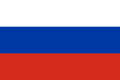 Добро пожаловать в Червонак. Мы подготовили некоторую важную информацию, которая может быть полезной во время пребывания в нашем районе.Если вам нужна помощь с размещением или вы ищете другую информацию или поддержку, пожалуйста, обращайтесь:Информационный пункт для беженцев из Украинына Главном железнодорожном вокзале в Познани. Пункт работает 24 часа в суткиилиРегистрационный пункт на территории Международного выставочного центра ул. Глоговская 14, Познань (ul. Głogowska 14, Poznań) Пункт работает круглосуточно.Заявление на пребываниеЕсли вы приехали в Польшу из Украины, пересекая любой пограничный пункт Украина-Польша,  с 24 февраля 2022 года, ваше пребывание в Польше легально в течение 18 месяцев (касается граждан Украины, граждан Украины с картой поляка, детей, рожденных в Польше матерями  , отвечающими вышеуказанным условиям). Вы потеряете свое право, если решите покинуть Польшу более чем на месяц. Вам не нужно подавать никаких заявлений на легализацию пребывания или заявление на получение статуса беженца. Вам понадобится только номер PESEL, если вы хотите остаться в ПольшеВыдача номера PESEL непосредственно связано с запуском индивидуального профиля ``Profil Zaufany``, который позволит удаленно пользоваться услугами, предлагаемыми государством и администрацией местного самоуправления, электронными документами которыми вы сможете пользоваться во всех учреждениях Как получить номер PESEL?Если вы знаете, что район Червонак станет местом, где вы останетесь надолго, то вам необходимо подать заявку на получение номера PESEL в Управление районного Центра Червонак . Однако, если вы здесь всего на несколько дней и хотите ехать дальше, вы получите свой номер PESEL в пункте назначения.Если вы не говорите по-польски, украинско-русскоговорящие работники управления, помогут вам заполнить документы. ЧТО НУЖНО СДЕЛАТЬ:1. Записаться на прием в Управлении Районного Центра по телефону +48 61 65 44 248 или +48 61 65 44 2722. Сфотографироваться - например, на паспорт.  Бесплатные фотографии можно сделать в фотоателье в Червонаке, osiedle Przylesie 5время работы: вторник в. 17.00 - 19.00, пятница. 9.00 - 11.00, контактный телефон+48 668 679 977 также есть возможность сделать бесплатную фотографию во время заполнения документов в Управлении Районного ЦентраПридите в офис за 30 минут до назначенного времени:В специально отведенной комнате вам помогут заполнить заявку на присвоение номера PESEL. Приложение доступно на польском и украинском языках, а также на польском и русском языках. Вы также можете заполнить заявку раньше и прийти с уже готовым заполненным документом.  Важно, не заполняйте документ кириллицей.Возьмите с собой следующие документы:- Загран паспорт или внутренний паспорт или удостоверение личности или другой документ с фотографией. Дети - выше указанные документы или свидетельство о рождении. Вам не нужно переводить эти документы на польский язык. Если у вас нет никакого из выше указанных документов, сообщите об этом секретарю во время вашей регистрации - мы подскажем, что делать дальше,- фото, которое вы сделали ранее у фотографа,- мобильный телефон (должен быть с польским номером телефона).Во время обслуживания  мы внесем ваши данные в ЦЭС, возьмем отпечатки пальцев (у детей до 12 лет не берем отпечатки пальцев), отсканируем ранее сделанное фото.7. При посещении офиса вы получите:- номер PESEL,- Электронный документ, подтверждающий вашу личность, доступный в вашем телефоне, который вы сможете использовать для идентификации себя во всех офисах, школах, медицинских учреждениях и т.д.- Электронная подпись (Profil Zaufany) - благодаря которой вы сможете подавать заявки в электронном видев польских офисах (например, для финансовой помощи).Помните, что в ближайшие недели нам нужно будет выдать десятки тысяч номеров PESEL по всей Польше.Что нужно сделать , если номер PESEL был выдан до 16 марта этого года?

Лица, которым уже был присвоен номер PESEL, должны повторно обратиться в администрации районного центра , для сдачи  фотографии и отпечатков пальцев. Согласно регламенту, это необходимо для того чтобы воспользоваться пакетом  помощи, предусмотренными для граждан Украины (получить статус UKR).

Для заполнения данных необходимо записаться на прием в офис по телефону:
61 65 44 248 или 61 65 44 272Работа и временный вид на жительствоВам не нужны дополнительные разрешения на работу. Работодатель должен уведомить районную службу занятости в течение 14 дней с момента начала вашей работы.Если у вас есть номер PESEL, вы также можете вести собственный бизнес.Если вы хотите продлить свое пребывание в Польше, это будет возможно после подачи заявления на временный вид на жительство не ранее чем через 9 месяцев с даты въезда в Польшу и не позднее чем в течение 18 месяцев с 24.02.2022. Обратитесь по адресу:Wielkopolski Urząd Wojewódzki w Poznaniu
Горячая линия для беженцев из Украины +48 61 850 87 77, время работы 8.00-20.00
e-mail: cudzoziemcy@poznan.uw.gov.pl
https://migrant.poznan.uw.gov.pl/ukЕсли вам нужна поддержка для начала работы обращайтесь:
Powiatowy Urządu Pracy w Poznaniu
ul. Czarnieckiego 9, 61-538 Poznań
Время работы с 8:00-14:30Информация по телефону для граждан Украины: +48 512 360 273 (обслуживание на украинском языке) или +48 512 360 258 (обслуживание на польском языке) посетите веб-сайт: https://oferty.praca.gov.pl/ (доступно на украинском и русском языках).Также можно позвонить по номеру 19524 – обслуживание на русском языке.Вы также можете проверить ваш доступ к льготам, на которые вы имеете право, на сайте www.ua.gov.pl Беженцы из Украины получат доступ к 500+ и RKO (Семейный попечительский капитал. Благодаря специальному закону беженцы из Украины получат доступ к широкому спектру поддержки, включая 500+ пособий и Семейный попечительский капитал (RodzinnyKapitał Opiekuńczy). Чтобы подать заявку на получение средств, они должны иметь номер PESEL, банковский счет и польский номер телефона. ZUS скоро запустит данное приложение. Вступил в силу закон о помощи гражданам Украины в связи с вооруженным конфликтом на территории их страны. Благодаря закону беженцы из Украины получат доступ к широкому спектру поддержки. Они смогут подать заявку на пособие500+, Dobry start, Rodzinny Kapitał Opiekuńczy и финансирование пребывания в яслях на период проживания с детьми в Польше. Кроме того, для подачи заявления беженец должен иметь специальный номер PESEL, банковский счет и польский номер телефона. Заявления на пособия будут доступны в ближайшее время, будут доступны на украинском языке. Заявки будут приниматься только в электронном виде Платформой электронных услуг (PUE ZUS ). Таким образом, ZUS хочет избежать бумажного режима, который заблокировал бы помощь украинцам в течение следующих недель, - сообщает Марлена Новицкая, региональный представитель ZUS - Наши сотрудники, обязательно, помогут в подаче электронных заявлений на получение пособий. Система обмена данными будет основана на базе данных PESEL, Profil Zaufany и карты ID  (удостоверение личности ) для граждан Украины.Люди из Украины, которые хотят открыть счет в банке, должны иметь действующий паспорт и PESEL Материальная помощь гражданам Украиныимеют право следующие лица на денежную помощь в виде единовременного пособия в размере 300,00 польских злотых - Граждане Украины, которые пересекли границу Республики Польша после 24 февраля 2022 года и получили номер PESEL в Управлении Районного Центра ЧервонакПособие предоставляются Муниципальным центром социального обеспечения в Червонакеадрес: 62-004 Czerwonak Plac Zielony 1 тел.: 61 8121 488 и 61 8121 489мы хотели бы сообщить Вам дополнительную информацию:- Режим работы GOPS ( Районный Цетр Социальной помощи) в связи с подачей заявок с понедельника, 21 марта 2022 года, будет работать по графику: Понедельник и четверг с 7:15 до 16:00, вторник, среда и пятница с 7:15 до 15:00;
- заявки можно подать в бумажном виде лично в центре, выслать по почте или через ePUAP;- к заявлениям не нужно прилагать никаких дополнительных документов, достаточно заявления заполненное латискими буквами - не нужно записываться на прием;- деньги будут выплачены на счет, а при его отсутствии - наличными в кассе GOPS Здравоохранение: У вас есть бесплатный доступ к польской службе здравоохранения, но она не распространяется на покупку лекарств.В нашем районе с понедельника по пятницу с 8:00 до 18:00 вы получите бесплатную медицинскую помощь в следующих учреждениях:- Медицинский центр семейного врача "Pro Familia" Działkowa, ул. Дзялкова 2, тел.: +48 61 81 20 400- Центр здоровья Koziegłowy, ul. Poznańska 37, тел.: +48 61 81 27 310- Центр здоровья Owińska, ul. Bydgoska 8,тел +48 61 81 26 513- Медицинский центр "Pro Familia" Koziegłowy, os. Leśne 7f , тел.: +48 61 64 19 293Если вы плохо себя чувствуете вечером и ночью (с 18:00 до 8:00) или в выходные или праздничные дни, вы получите медицинскую помощь в POSUM Poznański Ośrodek Specjalistycznych Usług Medycznych 
al. Solidarności 36, 61-696 Poznań, tel. +48 61 647 77 80Помощь беременным женщинам и новорожденным детям: Położna Ginekologiczno-Położniczego Szpitala Klinicznego  w Poznaniu - Karolina Kucharczyk tel. +48 696 055 709Вы также можете воспользоваться телефоном ``горячая линия`` на украинском и русском языках   800 190 590,  800 137 200.
Для получения дополнительной информации посетите сайт www.nfz.gov.pl Бесплатная юридическая помощьЕсли вам нужна юридическая помощь или заверение документов - бесплатная помощь для граждан Украины (также на украинском языке) подготовлена ​​Высшим советом адвокатов совместно с районными советами адвокатов.Список адвокатов, оказывающих помощь, смотрите по адресу:https://ora.poznan.pl/adwokaci-dla-ukrainy/ или свяжитесь с координатором Окружной коллегии адвокатов в Познани (Okręgowa Rada Adwokacka  w Poznaniu) :adw. Piotr Ruszkiewicz tel. +48 502 65 33 22, e-mail: ruszkiewicz@mrip.com.pl   или с Окружной палатой юридических консультантов в Познани:r.pr. Michał Brukwicki, e-mail: m.brukwicki@o2.pl 
Также доступна информация о том, как получить бесплатную юридическую консультацию.в  Starostwie Powiatowym w Poznaniu• по телефону: +48 61 8410 797 или +48 572 157 488 или• по электронной почте: pomocprawna@powiat.poznan.pl  или• на сайте: https://np.ms.gov.pl/Лица, не владеющие польским языком, могут воспользоваться юридической помощью как по телефону так и по электронной почте, так и в Starostwie Powiatowym с помощью переводчика.Пункт бесплатной юридической помощи в районном центре ЧервонакПонедельник: с 11:00-15:00; вторник, среда, четверг, пятница: с 14:00-18:00Контакт: Координатор Łukasz Nyczkowski, tel. +48 665 997 590, osrodekmediacyjny@gmail.comБесплатные юридические и психологические консультации на украинском и русском языках предоставляет Ассоциация OVUM в Gdyni, ul. Traugutta 2  (https://ovum.org.pl/ukraina).Связаться со специалистами можно с понедельника по пятницу с 12:00 до 20:00 :• телефоны: +48 58 350 15-15 или +380 947-112-100;• электронная почта: biuro@ovum.org.pl ;• обмен сообщениями: Skype, Facebook Messenger, WhatsApp или Zoom.ОбразованиеЕсли вы хотите записать ребенка в возрасте от 3 до 6 лет в детский сад, обращайтесь:Местная администрация образовательных учреждений в Червонаке (Czerwonak)тел.: +48 61 415 50 44или по электронной почте: biuro.ukraina@sapo.edu.pl Ребенок в возрасте от 7 до 18 лет имеет право на бесплатное обучение в польской школе. Незнание польского языка не является формальным препятствием.Если вы заинтересованы в том, чтобы начать или продолжить образование вашего ребенка, подайте заявление непосредственно в школу по вашему выбору:- Начальная школа в Koziegłowy, ul. Poznańska 17, тел.: +48 61 8127 082- Начальная школа в Kicin, ul. Gwarna 1,, тел.: +48 61 8127 041- Начальная школа в Czerwonak, ul. Rolna 8, тел.: +48 61 8120 250- Начальная школа в Bolechowo-Osiedle, ul. Wojska Polskiego 6, тел.: +48 61 8126 070- Комплекс школы и детского сада в Owińska, ul. Poprzeczna 10, тел.: +48 61 8126 511Общественный транспортОбщественный транспорт в Познани и Познаньской агломерации, включая район Червонака , является бесплатным в течение 60 дней на основании специального сертификата, выданного в пункте приема MTP или в одном из пунктов обслуживания клиентов ZTM. Сертификаты также доступны Управлении Районного Центра Червонак.Транспорт на территории района  Червонак - расписание, карты и т.д.https://czerwonak.pl/pl/mieszkaniec/informacje/1/komunikacja/398Железнодорожный транспорт- Koleje Wielkopolskie - при предъявлении паспорта или другого документа, подтверждающего гражданство Украины, для детей и молодежи до 18 лет, женщин и мужчин от 60 лет - бесплатно до 25 апреля. бр. - ПКП Интерсити - во 2 классе поездов ТЛК и ИС в вагонах с местами на основании бесплатного билета ( в кассе или в поезде при предъявлении паспорта, удостоверения личности или другого документа, подтверждающего гражданство Украины) - бесплатно до 31 марта с.г.:
правила проезда поездами PKP Intercity из Польши в другие страны:  https://www.intercity.pl/pl/site/o-nas/dzial-prasowy/komunikaty/bezplatne-przejazdy-dla-obywateli-ukrainy-pociagami-pkp-intercity.html - POLREGIO - для детей и подростков до 18 лет, женщин и мужчин от 60 лет в поездах REGIO и interREGIO при предъявлении документа, удостоверяющего личностьЕсли вы приехали в Польшу на машине каждое транспортное средство, передвигающееся по польским дорогам, должно иметь обязательную страховку ответственности перед третьими лицами.При въезде в Польшу из Украины на автомобиле с украинской регистрацией гражданин Украины должен иметь: - Зеленая карта. Это подтверждение вашего страхового полиса ответственности перед третьими лицами.- При отсутствии Зеленой карты гражданину Украины необходима пограничная страховка после пересечения польской границы.Пограничная страховка на 30 дней для въезжающих из Украины бесплатная. Их предлагают Allianz, ERGO Hestia, PZU и Warta – страховку можно получить у агентов этих компаний при пересечении границы или по горячей линии  https://piu.org.pl/oc-graniczne-lub-zielona-karta-dla-obywateli-ukrainy/Важная информация от Управления Районного Центра Червонак для беженцев из Украиныhttps://czerwonak.pl/pl/mieszkaniec/informacje/ukraina-17 Bank solidarności - Безплатная платформа  объявлений  Bank Solidarności облегчает общение между людьми, ищущими помощи, и теми, кто ее предлагает. Это платформа для жителей коммуны Червонак, предпринимателей и неправительственных организаций, которая служит для прямого обмена информацией и просмотра предложений помощи и заявленных потребностей https://ukraina.czerwonak.pl/Пункты выдачи гуманитарной помощи в районе Червонак Это пункты, где люди могут получить гуманитарную помощь организованную в районе Червонах. предметы первой необходимости, продукты питания, средства гигиены , товары для младенцев  и детей. - Культурный центр в Козегловах находится по адресу: ul. Piłsudskiego 3, Koziegłowy.  Пункт работает с понедельника по четверг с 16:00 до 19:00 и по субботам с 10:00 - 13:00-  Районный центр социального обеспечения в Червонаке находится по адресу: Pl. Zielony 1, Czerwonak. Пункт работает с понедельника по пятницу с 8:00 до 15:00.Это может быть полезно:Греко-католическая церковь в Познани Parafia greckokatolicka w Poznaniu pw. Opieki Matki Bożej 
ul. Toruńska 8 
61-045 Poznań 
tel. +48 794 900 789, http://www.poznan.cerkiew.net.pl/Другие важные телефоны:Общенациональный номер службы экстренной помощи 112Полиция Червонак +48 516 878 940Муниципальная охрана в Червонаке +48 601 535 019Районный центр социального обеспечения +48 61 81 21 488